Reception Curriculum Map 2022-2023Autumn 1Autumn 2Spring 1Spring 2Summer 1Summer 2Focus Text:The Something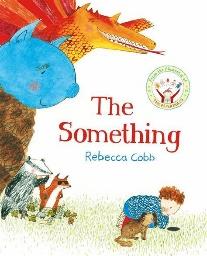 Little Red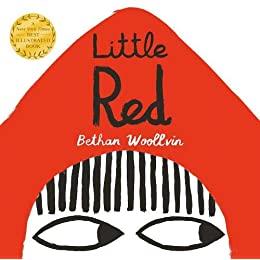 Star in the Jar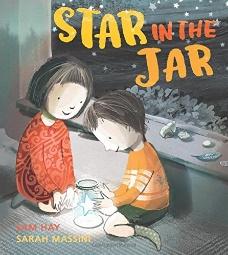 Juniper Jupiter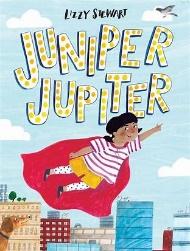 The Extraordinary Gardener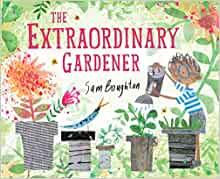 The Storm Whale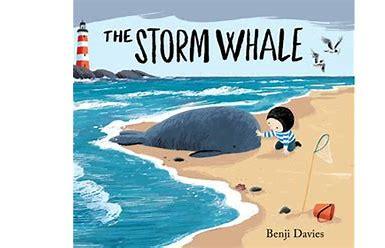 English:Writing Outcome & PurposesNarrative– A Losing StoryRecount – Animal InformationNarrative – A Finding Story Information– Poster to find a lost starNarrative – A Superhero Story Information – A letter wanting to be a sidekick.Narrative – A Traditional TaleInstructions – How to trap an animalNarrative – A transformational storyInstructions- How to grow a garden plant/ vegetableNarrative – A Friendship StoryPoems- Sea Creature poemsCommunicationand Language - Listen to others in one-to-one or small groups, when conversation interests them. - child-initiated play Listens to familiar stories with increasing attention and recall. Story time and continuous provision areasJoins in with repeated refrains and anticipates key events and phrases in rhymes and stories. - Nursery rhymesIs able to follow directions (if not intently focused). Daily routinesShows understanding of prepositions such as under, on top, behind by carrying out an action or selecting correct picture - Link to mathematical vocabulary & Rosie’s WalkExtends vocabulary, especially by grouping and naming, exploring the meaning and sounds of new words.  Story time, new vocabulary from stories planned and revisited throughout the yearUses language to imagine and recreate roles and experiences in play situations. - Child-initiated play, role play and small world areaUses talk in pretending that objects stand for something else in their play e.g. This box is my castle. - Explanations of what they have planned/created in the junk modelling area. Understands questions such as who; why; when; where and how - Focus on questions through planned theme Imagine and InventLinks statements and sticks to a main theme or intentionListens and responds to ideas expressed by others in conversations or discussions. - carpet time, circle time, child-initiated playDevelop their own narratives and explanations by connecting ideas and events.Uses talk to connect ideas, explain what is happening and anticipate what might happen next, recall and relive past experiences. Introduces a narrative or storyline into their play. Child-initiated play, role play and small world areasListen attentively and respond to what they hear with relevant questions, comments, and actions when being read to and during whole class discussions and small group interactions .Make comments about what they have heard and ask questions to clarify their understanding - child-initiated play, carpet time, adult led activities Hold conversation when engaged in back-and-forth exchanges with their teachers and peers - child-initiated play, carpet time, adult led activities Able to follow a story without pictures or props. - Story time - possibly introduce a chapter book. Express their ideas and feelings about their experiences  using full sentences, including the use of past, present and future tenses and making use of conjunctions, with modelling and support from teachers - Children talk about a journey that they have been on. Photographs used as a prompt. MathematicsBASELINERepeating patternsIntroducing numbers 1-5Composition of numbers 1-5Subitising small amountsIntroducing numbers 6-10Composition of numbers up to 10Practical exploration of number bonds to 102D ShapesNumber bonds to 10 explorationOdd and even1 more and 1 lessDouble and halfComparing numbers to 10Bonds to 103-D shapePattern (2)ASSESSMENT SPRING CONSOLIDATIONBuilding numbers beyond 10Counting patterns beyond 10Spatial reasoning (1)Match, rotate, manipulate Adding moreTaking away Spatial reasoning (2)Compose and decomposeDoubling Sharing and Grouping Even and OddSpatial reasoning (3)Visualise and Build Deepening understandingPatterns and RelationshipsSpatial reasoning (4)MappingUnderstanding the World Remembers and talks about significant events in their own experience - Family photoTalk about members of their immediate family and community - draw pictures of themselves and family membersName and describe people who are familiar to them - invite familiar people in to talk to the children e.g. nurses/doctors/police etcUnderstand that some places are special to members of their community - visit the Methodist Church/walk around local areaRecognise that people have different beliefs and celebrate special times in different ways - link to REUnderstand the effect of changing seasons on the natural world around them - autumn.Recognise some similarities and differences between life in this country and life in other countries. - Polar regions/Arctic - how do animals keep warm? Blubber experimentUnderstand some important processes and changes in the natural world around them - Shadows - Smoot the Rebellious shadow/Melting and freezing - how can we melt the ice to free the characters? (Link to focus stories)Understand the effect of changing seasons on the natural world around them - winterMaterials - Explore different materials and their properties in Investigation AreaKnows some similarities and differences between things in the past and now, drawing on their experiences and what has been read in class – How have I changed? History of my life.Understand the past through settings, characters, and events encountered in books read in class and storytelling. Understand the effect of changing seasons on the natural world around them – winterExplore the natural world around them, making observations and drawing pictures of animals and plants.Explore the natural world around them, making observations and drawing pictures of animals and plants -Minibeast hunt,  Minibeast habitats, observational drawings and small world explorationKnow some similarities and differences between the natural world around them and contrasting environments, - Bug hotel; what do we need to include for each minibeast?Make observations of animals and plants and explain why some things occur, and talks about changes  - Grow fruits and vegetables in our outdoor area. What do they need to grow?Know some similarities and differences between the natural world around them and contrasting environments, drawing on their experiences and what has been read in class. - Different climates for fruit and vegetable growth - Where do fruits and vegetables grow? Look at maps and the globe and watch videos of how we get some of the fruits and vegetables that we eat.Understand the past through settings, characters, and events encountered in books read in class and storytelling. The Tiger Who Came For TeaUnderstand the effect of changing seasons on the natural world around them - springRecognise some similarities and differences between life in this country and life in other countries. Explore the setting of the story We’re Going on Lion Hunt - How is it different to We’re going on a Bear Hunt? Explore climate, habitats, house and homes etcFind Africa on a map or globe. African animals and habitats - small world and non-fiction textsKnows some similarities and differences between things in the past and now, drawing on their experiences and what has been read in class - Mr Gumpy storiesUnderstand the past through settings, characters, and events encountered in books read in class and storytelling. Understand the effect of changing seasons on the natural world around them - summerPSED JigsawDevelops particular friendships with other children, which help them to understand different points of view and to challenge their own and others’ thinkingBeing Me in My WorldReturns to the secure base of a familiar adult to recharge and gain emotional support and practical help in difficult situationsIs more aware of their relationships to particular social groups and sensitive to prejudice and discrimination.Is more able to manage their feelings and tolerate situations in which their wishes cannot be met.Celebrating DifferenceIs proactive in seeking adult support and able to articulate their wants and needsHas a clear idea about what they want to do in their play and how they want to go about it.Shows confidence in choosing resources and perseverance in carrying out  a chosen taskIs aware of behavioural expectations and sensitive to ideas of justice and fairnessDreams and GoalsWork and play cooperatively and take turns with othersShows confidence in speaking to others about eir own needs, wants, interest and opinions in familiar groupAttempts to repair a relationship or situation where they have caused upset and understands how their actions impact other people. Healthy MeIs increasingly socially skilled and will take steps to resolve conflicts with other children by negotiating and finding a compromise; sometimes by themselves and sometimes with supportRelationshipsShows sensitivity to their own and to others needs.Is able to regulate their behaviour according to their own and others’ feelings. Shows independence, resilience and perseverance in the face of challenge Changing MePSED JigsawDevelops particular friendships with other children, which help them to understand different points of view and to challenge their own and others’ thinkingBeing Me in My WorldReturns to the secure base of a familiar adult to recharge and gain emotional support and practical help in difficult situationsIs more aware of their relationships to particular social groups and sensitive to prejudice and discrimination.Is more able to manage their feelings and tolerate situations in which their wishes cannot be met.Celebrating DifferenceIs proactive in seeking adult support and able to articulate their wants and needsHas a clear idea about what they want to do in their play and how they want to go about it.Shows confidence in choosing resources and perseverance in carrying out  a chosen taskIs aware of behavioural expectations and sensitive to ideas of justice and fairnessDreams and GoalsWork and play cooperatively and take turns with othersShows confidence in speaking to others about eir own needs, wants, interest and opinions in familiar groupAttempts to repair a relationship or situation where they have caused upset and understands how their actions impact other people. Healthy MeIs increasingly socially skilled and will take steps to resolve conflicts with other children by negotiating and finding a compromise; sometimes by themselves and sometimes with supportRelationshipsShows sensitivity to their own and to others needs.Is able to regulate their behaviour according to their own and others’ feelings. Shows independence, resilience and perseverance in the face of challenge Changing MeR.E.Key Question: Christianity, Hinduism and IslamSpecial times: How and why do we celebrate?Recognise and describe special times or events for family and friends. UTW linkChristianity, Hinduism and IslamSpecial times: How and why do we celebrate?Recognise and describe special times or events for family and friends. UTW linkChristianity and IslamSpecial stories: Why are some stories special? What special messages can we learn from stories?Christianity and IslamSpecial stories: Why are some stories special? What special messages can we learn from stories?Christianity, Hinduism and IslamSpecial places: What buildings and places are special to different people?  OR What is special about our world?Christianity, Hinduism and IslamSpecial places: What buildings and places are special to different people?  OR What is special about our world?Expressive Arts and DesignStructures: Junk modelling(D&T Kapow)Drawing: Marvellous marks (Art & Design Kapow)Textiles: Bookmarks (D&T Kapow)Painting and mixed media: Paint my world (Art & Design Kapow)Structures: Boats (D&T Kapow)Sculpture and 3D: Creation station (Art & Design Kapow)P.E.Introduction to PE: Unit 1Fundamentals: Unit 1Introduction to PE: Unit 2Fundamentals: Unit 2Gymnastics: Unit 1Ball Skills: Unit 1Games: Unit 1Dance: Unit 1Gymnastics: Unit 2Ball Skills: Unit 2Games: Unit 2Dance: Unit 2MusicMe!My StoriesEveryone Our WorldBig Bear FunkReflect, Rewind and Replay